№ 1131п от11.11. 2019 г.О внесении изменений в состав районнойкомиссии по вопросам религиозных объединений	В связи с изменением состава районной комиссии по вопросам религиозных объединений, постановляю:Внести изменения в Постановление от 14.07.2017 года  № 754п «О внесении изменений в состав районной комиссии по вопросам религиозных объединений».Утвердить состав районной комиссии по вопросам религиозных объединений (далее - Приложение 1)Постановление № 754п от 14.07.2017 года  «О внесении изменений в состав районной комиссии по вопросам религиозных объединений» считать утратившим силу.Опубликовать настоящее постановление в периодическом печатном издании «Возрождение Алдана» и на официальном сайте администрации МО «Алданский район»Настоящее постановление вступает в силу с момента его подписания.Контроль по исполнению настоящего постановления возложить на заместителя главы администрации МО «Алданский район» по социальным вопросам (Сахно И.В.)И.о. главы района									Р.Г. ХалиуллинМихайлова Сахаяна Ревовна 8(41145)31545Исполнитель: Михайлова Сахаяна Ревовнаспециалист Социального управления администрации МО «Алданский район».                                                                     (Ф. И. О., должность)Соответствует федеральному, республиканскому законодательству и муниципальным нормативным правовым актам МО «Алданский район»« __ »                      2019  г.                                                  __________________(подпись)Ответственный за осуществление контроля над исполнением: Сахно Игорь ВасильевичЗаместитель главы по социальным вопросам администрации МО «Алданский район»(Ф. И. О., должность)Ознакомлен:«___»                      2019 г.                                                  __________________(подпись)Приложение № 1к Постановлению Главы МО «Алданский район»                            от  _______________ 2019 года  № _______  Состав районной комиссиипо вопросам религиозных объединенийПредседатель комиссии – Сахно И.В., заместитель главы администрации МО «Алданский район» по социальным вопросам.Заместитель председателя комиссии – Арсамакова Т.В., начальник Социального управления администрации МО «Алданский район»Ответственный секретарь – Михайлова С.Р., главный специалист МУ «Управление культуры и искусства Алданского района»Члены комиссии:Бугай А.Л. – глава администрации МО «Город Алдан»Заверюха А.В. – глава администрации МО «Город Томмот»Потапов Е.Е. – глава администрации МО «п. Нижний Куранах»Гордиенко С.И. – глава администрации МО «п. Ленинский»Лазарева О.Ш. – глава администрации МО «Чагдинский наслег»Прокопьев Н.Д. – глава  администрации МО «Беллетский наслег»Максимов Н.К. – глава  администрации МО «Наслег Анамы»Хрущ Е.И. – начальник МКУ «Департамент образования Алданского района»Помалейко А.Л. – начальник МУ «Управление культуры и искусства Алданского района»Петров А.В. – и.о. начальника юридического отдела администрации МО «Алданский район»Бахрунов Д.А. – начальник отделения УФСБ России по РС (Я) в г. АлданЧернов К.С. – начальник отдела МВД России по Алданскому району Корсун А.А. – начальник ОВМ ОМДВ России по Алданскому районуГалоян М.А. – руководитель филиала Единого миграционного центра при Торгово-промышленной палате Республики Саха (Якутия) в Алданском районеРЕСПУБЛИКА  САХА (ЯКУТИЯ) АДМИНИСТРАЦИЯ МУНИЦИПАЛЬНОГО  ОБРАЗОВАНИЯ«АЛДАНСКИЙ  РАЙОН»ПОСТАНОВЛЕНИЕ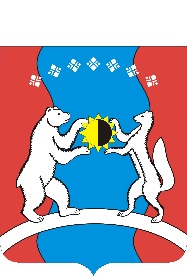 САХА ӨРӨСПҮҮБҮЛҮКЭТЭ«АЛДАН  ОРОЙУОНА»МУНИЦИПАЛЬНАЙТЭРИЛЛИИДЬАһАЛТАТАДЬАһАЛ